Разработка приложения для моделирования работы магистрального насосного агрегатаРисунок 1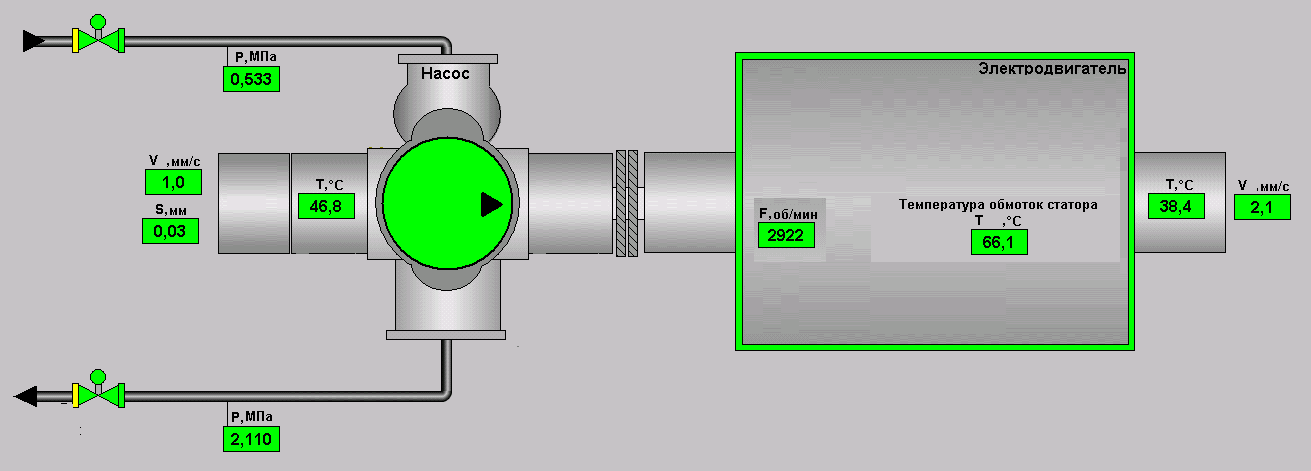 Таблица 1Наименование предприятияООО «Транснефть – Дальний Восток»Тематическое направление Разработка приложенияКраткое название кейсаРазработать приложение на языке программирования Python с графическим интерфейсом пользователя.Описание кейса (решаемой проблемы)Краткое описание системыМНА предназначены для перекачки нефти по магистральным трубопроводам в составе нефтеперекачивающей станции. Основная функция МНА – создание перепада давления. Основные элементы МНА: электродвигатель, насос.  Описание пользовательского интерфейсаОсновное назначение разрабатываемого приложения - показать процесс работы МНА.Приложение должно предоставлять следующий пользовательский функционал:отображение общего вид МНА, показанного на рис. 1;подача команд управления Пуск/Стоп МНА;подача команд управления открыть/закрыть для каждой электроприводной задвижки;пошаговое регулирование входного давления МНАпошаговое регулирование частоты вращения электродвигателя МНА;ввод и отображение параметров и настроек МНА согласно таблице 1.Математический аппарат.Приложение должно:контролировать технологические параметры МНА согласно таблице 1; производить расчет выходного давления МНА согласно таблице 1.Система позволяет моделировать работу магистрального насосного агрегата (МНА).Контактное лицо для взаимодействия по кейсу (Ф.И.О., адрес электронной почты, телефон)Пинегин И.Ю. PineginIYu@dmn.transneft.ru8-4212-40-10-20№ п/пПараметра и настройки МНАЗадание допустимого диапазонаНачальные условияАнимация в приложенииПримечание1Вибрация подшипников вала электродвигателя*Верхняя границаНе требуютсяПри выходе за границу, анимация красным цветом текущего значения параметраЗначение менять случайным образом в диапазоне от 0 до верхней границы с частотой 1 раз в 3 сек. за исключением:Для каждого параметра реализовать поля ввода значений, определяющих количество раз в промежуток времени, когда параметр может выйти за верхнюю границу. Для примера 2 раза в 600 сек. 2Вибрация подшипников вала насоса*Верхняя границаНе требуютсяПри выходе за границу, анимация красным цветом текущего значения параметраЗначение менять случайным образом в диапазоне от 0 до верхней границы с частотой 1 раз в 3 сек. за исключением:Для каждого параметра реализовать поля ввода значений, определяющих количество раз в промежуток времени, когда параметр может выйти за верхнюю границу. Для примера 2 раза в 600 сек. 3Температура подшипников электродвигателя*Верхняя границаНе требуютсяПри выходе за границу, анимация красным цветом текущего значения параметраЗначение менять случайным образом в диапазоне от 0 до верхней границы с частотой 1 раз в 3 сек. за исключением:Для каждого параметра реализовать поля ввода значений, определяющих количество раз в промежуток времени, когда параметр может выйти за верхнюю границу. Для примера 2 раза в 600 сек. 4Температура подшипников насоса*Верхняя границаНе требуютсяПри выходе за границу, анимация красным цветом текущего значения параметраЗначение менять случайным образом в диапазоне от 0 до верхней границы с частотой 1 раз в 3 сек. за исключением:Для каждого параметра реализовать поля ввода значений, определяющих количество раз в промежуток времени, когда параметр может выйти за верхнюю границу. Для примера 2 раза в 600 сек. 5Температура обмоток статора электродвигателя*Верхняя границаНе требуютсяПри выходе за границу, анимация красным цветом текущего значения параметраЗначение менять случайным образом в диапазоне от 0 до верхней границы с частотой 1 раз в 3 сек. за исключением:Для каждого параметра реализовать поля ввода значений, определяющих количество раз в промежуток времени, когда параметр может выйти за верхнюю границу. Для примера 2 раза в 600 сек. 6Смещение вала насосаВерхняя границаНе требуютсяПри выходе за границу, анимация красным цветом текущего значения параметраЗначение менять случайным образом в диапазоне от 0 до верхней границы с частотой 1 раз в 3 сек. за исключением:Для каждого параметра реализовать поля ввода значений, определяющих количество раз в промежуток времени, когда параметр может выйти за верхнюю границу. Для примера 2 раза в 600 сек. 7Входное давление МНАНижняя границаПоле для задания начального значенияПри выходе за границу, анимация красным цветом текущего значения параметраПредусмотреть ступенчатое увеличение/уменьшение параметра 8Выходное давление МНА-Не требуютсяНе требуютсяРассчитывается: входное давление МНА + (перепад, создаваемый МНА) * (текущую частоту вращения вала / максимальную частоту вращения вала ) 9Состояние задвижек МНА-Начальное положениеЦветовая индикация состояния задвижки (зеленая открыта, желтая  закрыта).Предусмотреть команды управления открыть/закрыть для каждой электроприводной задвижки;10Состояние МНА-Поле для задания значения перепада давления, создаваемого МНА при максимальной скорости вращения вала электродвигателя;Поле задания максимальной частоты вращения вала электродвигателя.Зеленый цвет – насос запущен;Желтый – насос остановлен;Красный:- входное давление МНА меньше значения, заданного согласно п. 7 таблицы;- Отсутствие потока (одна из задвижек закрыта);- Выход любого из параметров (п. 1 - 6) за верхнюю границу.Предусмотреть команды управления Пуск/Стоп МНА.При выходе любого из параметров (п. 1 – 7 настоящей таблицы) за допустимую (верхняя/нижняя) границу производить остановку МНА.Примечание: * - Для каждого параметра контролируется одно значение. Примечание: * - Для каждого параметра контролируется одно значение. Примечание: * - Для каждого параметра контролируется одно значение. Примечание: * - Для каждого параметра контролируется одно значение. Примечание: * - Для каждого параметра контролируется одно значение. Примечание: * - Для каждого параметра контролируется одно значение. 